Единый государственный экзамен по ЛИТЕРАТУРЕ Инструкция  по выполнению работыЭкзаменационная работа по литературе состоит из двух частей, включающих в себя 17 заданий.На выполнение экзаменационной работы по литературе отводится 3 часа 55 минут (235 минут).Часть 1 включает в себя два комплекса заданий.Первый комплекс заданий относится к фрагменту эпического, или лироэпического, или драматического произведения: 7 заданий с кратким ответом (1—7) и 2 задания с развёрнутым ответом в объёме5—10 предложений (8, 9).Второй комплекс заданий относится к анализу лирического произведения: 5 заданий с кратким ответом (10—14) и 2 задания с развёрнутым ответом в объёме 5—10 предложений (15, 16).Ответы к заданиям 1—7 и 10—14 записываются по приведённым ниже образцам в виде последовательности цифр или слова (словосочетания). Ответ запишите в поле ответа в тексте работы без пробелов, запятых и других дополнительных символов, а затем перенесите в бланк ответов № 1.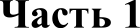 Нрочитайте приведённый ниже фрагмент произведения и выполните   задания 1—9.	Через базарную площадь идет полицейский надзиратель Очумелов в новой шинели и с узелком в руке. За ним шагает рыжий городовой с решетом, доверху наполненным конфискованным крыжовником. Кругом тишина... На площади ни души... Открытые двери лавок и кабаков глядят на свет божий уныло, как голодные пасти; около них нет даже нищих.Так ты кусаться, окаянная—?	слышит вдруг Очумелов.— Ребята, не пущай ее! Нынче не велено кусаться! Держи! А... а!Слышен собачий визг. Очщелов глядит в сторону и видит: из дровяного склада купца Пичугина, прыгая на трех ногах и оглядываясь, бежит собака. За ней гонится человек в ситцевой крахмальной рубахе и расстегнутой жилетке». Он бежит за ней и, подавшись туловищем вперед, падает на землю и хватает собаку за задние лапы. Слышен вторично собачий визг и крик: «Не пущай!» Из лавок высовываются сонные физиономии, и скоро около дровяного склада, словно из земли выросши, собирается толпа.Никак беспорядок, ваше благородие!..— говорит городовой.Очумелов делает полуоборот налево и шагает к сборищу. Около самых ворот склада, видит он, стоит вышеписанный человек в расстегнутой жилетке и, подняв вверх правую руву, показывает толпе окровавленный палец. На полупьяном лице его как бы написано:«Ужо я сорву с тебя, шельма!» да и самый палец имеет вид знамения победы. В этом человеке Очумелов узнает золотых дел мастера Хрюкина. В центре толпы, растопыривпередние ноги и дрожа всем телом, сидит на земле сам виновник скандал—а	белый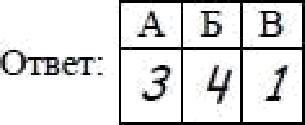 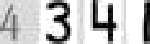  		I IШ   Е  С   Т  А 9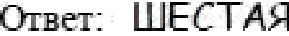                  it 2 3 5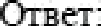 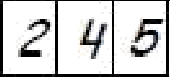 Часть 2 включает в себя 3 задания (17.1—17.3), из которых нужноборзой щенок с острой мордой и желтым пятном на спине. В слезящихся глазах его выражение тоски и ужаса.По какому это случаю тут? — спрашивает Очумелов, врезываясь в толпу.— Почему тут? Это ты зачем палец?.. Кто кричал?Иду я, ваше благородие, никого не трогаю...— начинает Хрюкин, кашляя в кулак.— Насчет дров с Митрий Митричем,— и вдруг эта подлая ни с того, ни с ceгo за палец... Вы меня извините, я человек, который работающий... Работа у меня мелкая. Пущай мнезаплатят, потом—у	я этим пальцем, может, неделю не пошевельну... Этого, вашевыбрать только ОДНОи дать на него развёрнутый аргументированный ответ в жанре сочинения на литературную тему объёмом не менее 200 слов. Рекомендуем не более 2 часов отвести на выполнение заданий части 1,а остальное время — на выполнение задания части 2.Все бланки EFЭ заполняются яркими чёрными чернилами.Допускается использование гелевой, или капиллярной, или перьевой ручек.При выполнении заданий можно пользоваться черновиком. Записи в черновике не учитываются при оценивании работы.Баллы, полученные Вами за выполненные задания, суммируются. Постарайтесь выполнить как можно больше заданий и набрать наибольшее количество баллов.благородие, и в законе нет, чтоб от твари терпеть... Ежели каждый будет кусаться, то лучше и не жить на свете...Гм!.. Хорошо...— говорит Очумелов строго, кашляя и шевеля бровями. — Хорошо... Чья собака? Я этого так не оставлю. Я покажу вам, как собак распускать! Пopa обратить внимание на подобных господ, не желающих подчиняться постановлениям! Как оштрафуют его, мерзавца, так он узнает у меня, что значит собака и прочий бродячий скот! Я ему покажу Кузькину мать!.. Елдырин,— обращается надзиратель к городовому,— узнай, чья это собака, и составляй протокол! А собаку истребить надо. Немедля! Она наверное бешеная... Чья это собака, спрашиваю?Это, кажись, генерала Жигалова! — кричит кто-то из толпы.Генерала Жигалова? Гм!.. Сними-ка, Елдырин, с меня пальто... Ужас как жарко! Должно полагать, перед дождем... Одного только я не понимаю: как она могла тебяукусить—?	обращается Очумелов к Хрюкину.— Нешто она достанет до пальца? ОнаЖелаем успеха.!маленькая, а ты ведь вон какой здоровила! Ты, должно быть, расковырял палецгвоздиком, а потом и пришла в твою голову идея, чтоб сорвать. Ты ведь... известный народ! Знаю вас, чертей!этого за палец! Xa-xa-xa... Ну, чего дрожишь? Ppp... Pp... Сердится, шельма... цуцык этакий...(А.П. Чехов, «Хамелеон»)  Как называется значимая подробность, являющаяся средством художественной характеристики (например, пальто Очумелова)?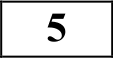 Ответ:    	 Укажите излюбленный прием А.П. Чехова, который иначе принято называть скрытой насмешкой?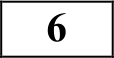 Ответ:    	 Все произведение А.П.Чехова «Хамелеон» строится на разговоре персонажей. Как называется форма речи, представляющая собой обмен репликами?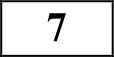 Ответ:    	 К какому жанру относится произведение А.П.Чехова  «Хамелеон»?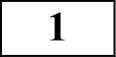 Ответ:	 	 К какому роду литературы относится предложенное для анализа произведение?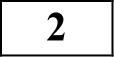 Ответ:    	  А.П. Чехов является продолжателем традиций русского писателя, который изображал действительность сатирически, высмеивая пороки русских чиновников, в чьей известной комедии о пороках русского общества так же, как и у Чехова,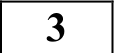 используются говорящие  фамилии. Скажите инициалы и фамилию этого писателя.Ответ:    	 Остановите соответствие между именами, фигурирующими в рассказах А.П.Чехова и их названиями: к каждой позиции первого столбца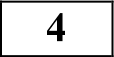 подберите соответствующую позицию из второго столбца. Почему предложенное для анализа произведение А.П.Чехова называется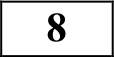 «Хамелеон»?В каких произведениях русской классики высмеивается поведение чиновников и в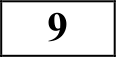 ПЕРСОНАЖИА) Иван Великопольский Б) Дмитрий СтарцевВ) Беликов Ответ: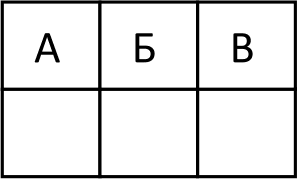 ДАЛЬНЕЙШАЯ  СVДЬБА«Смерть  чиновника»«Человек в футляре»«Студент»Червяковчём эти произведения можно сопоставить с чеховским «Хамелеоном»?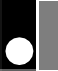 Прочитайте приведённое ниже произведение и выполните задания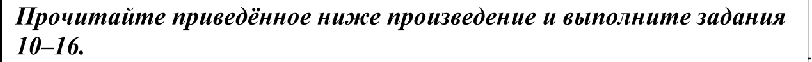 ї#—Јб.БАЛЛАДА О БОРЬБЕСредь оплывших свечей и вечерних молитв, Средь военных трофеев и мирных костровЖили книжные дети, не знавшие битв, Изнывая от мелких своих катастроф.Детям вечно досаден Их возраст и быт,-И дрались мы до ссадин, До смертных обид.Но одежды латалиНам матери в срок, Мы же книги глотали,Пьянея от строк.Липли волосы нам на вспотевшие лбы, И сосало под ложечкой сладко от фраз, И кружил наши головы запах борьбы, Со страниц пожелтевших слетая на нас.И пытались постичьМы, не знавшие войн,За воинственный клич Принимавшие вой,Тайну слова "приказ", Назначенье границ,Смысл атаки и лязгБоевых колесниц.А в кипящих котлах прежних боен и смут Столько пищи для маленьких наших мозгов!Мы на роли предателей, трусов, иудВ детских играх своих назначали врагов.И злодея следамНе давали остыть, И прекраснейших дамОбещали любить, И, друзей успокоивИ ближних любя, Мы на роли героевВводили себя.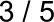 Только в грезы нельзя насовсем убежать: Краткий век у забав - столько боли вокруг! Постарайся ладони у мертвых разжатьИ оружье принять из натруженных рук.Испытай, завладев Еще теплым мечомИ доспехи надев,Что почем, что почем!Разберись, кто ты - трус Иль избранник судьбы,И попробуй на вкус Настоящей борвбы.И когда рядом рухнет израненный друг, И над первой потерей ты взвоешь, скорбя,И когда ты без кожи останешься вдруг Оттого, что убили его - не тебя,-Ты поймешь, что узнал,Отличил, отыскал По оскалу забрал:Это - смерти оскал!Ложь и зло - погляди, Как их лица грубы!И всегда позади - Воронье и гробы.Если, путь прорубая отцовским мечом, Ты соленые слезы на yc намотал,Если в жарком бою испытал, что почем,- Значит, нужные книги ты в детстве читал!Если мяса с ножаТы не ел ни куска, Если руки сложаНаблюдал свысока, И в борвбу не вступилС подлецом, с палачом,- Значит, в жизни ты былНи при чем, ни при чем!(В.С.Высоцкии, 1975) В последней строфе баллады автор использует стилистический прием, призванный передать эмоции автора и на письме выделяющийся восклицательным знаком. Скажите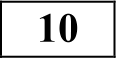 название этого приема.Ответ:    	 В балладе о борьбе автор часто прибегает к приему, суть которого заключается в слов в начале нескольких строк строфы. Скажите название этого приема.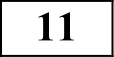 Ответ:	 	 Из первой строфы выпишите эпитет, являющийся одной из характеристик центрального образа произведения В.С.Высоцкого.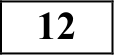 Ответ:    	 Из приведённого ниже перечня выберите три названия художественных средств и приёмов, использованных поэтом во второй строфе данного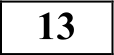 стихотворения. Запишите цифры, под которыми они указаны.ирониязвукописьметафораанафорасравнениеОтвет:Скажите размер, которым написана «Баллада о борьбе» В.С.Высоцкого. Ответ:	 	Почему данное произведение В.С.Высоцкого можно отнести к жанру баллады?  В каких произведениях русских поэтов создан образ детей и в чём его сходство и различие в этих произведениях и стихотворении В.С.Высоцкого?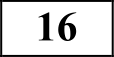 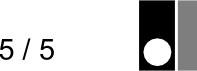 ЧАСТЬ 2Ответы  к  заданиям 1-1617a.1     Как в комедии А.С.Грибоедова «Горе от ума» отражен конфликт героя и толпы?17.2 В чём противопоставлены друг другу образы Ольги Ильинской и Агафьи Пшеницыной? (По роману И.А.Гончарова «Обломов»)173.3 Как в прозе М.А. Шолохова раскрывается тема нравственного выбора человека? (По роману «Тихий Дон» или расскажу «Судьба Человека»)Страницы русской истории в новейшей отечественной литературе. (На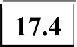 примере одного-двух произведений  1990-—x	2000-x годов)